Валентина Аркадьевна ВорожинскаяШкола искусств №1г.Усть-ИлимскПроект открытого урокаТема: «От Баха до Битлз, или на прощанье о главном...»Цель урока.Вступительное слово.2.1. О методике индивидуально-группового обучения2.2. О формах работы на уроке.Практическая часть.Цель урока: - Показ различных форм и методов работы на уроках сольфеджио в старших классах, используя музыкальный материал от классики до джаза, при подаче нового и закреплении раннее пройденного материала;- Выявление целесообразности и возможности  использования методики ИГО (Индивидуально-группового обучения) на предмете сольфеджио, с целью изучения нового материала;- Обеспечение творческого развития учащегося через расширение и углубление опыта, знаний и умений, посредством работы над музыкальным материалом разных стилей и эпох;- В последний «прощальный « урок» сольфеджио в 8 классе, создать творческую, комфортную  психологическую среду, а также «задать» позитивный настрой на восприятие музыки и её значения в нашей жизни.Вступительное слово.2.1. О методике ИГОЗадача школы — вооружить учащихся   знаниями, но помимо этого   нужно научить наших питомцев самостоятельности в процессе получения знаний -  “Научить учиться самостоятельно”. Воплотить элементы самообразования в школе может с успехом методика индивидуально-группового обучения (ИГО). Основное отличие новой схемы обучения заключается в том, что разговорная форма на первом этапе изучения темы заменяется письменным аналитическим творчеством. Новая схема получения знаний приучает школьников к ежедневному труду, самостоятельности, учит отвечать за себя, то есть делает ребенка личностью.Суть метода индивидуально-группового обучения:1) Учащиеся до изучения темы получают индивидуальные листы обучения (ИЛО), в которых напечатаны вопросы по теме и оставлены места для ответов.2) Учащиеся дома самостоятельно изучают материал параграфа, заполняют ИЛО, становясь активно обучающимися. Задания в ИЛО содержат вопросы, предполагающие прояснение смысла слов, выявления причинно – следственных связей, выделение признаков усваиваемых понятий и их связь с другими понятиями, развитие мыслительных операций (сравнение, обобщение, конкретизация и т.д.). Дети в силу различных причин усваивают материал с разной скоростью, некоторые отвлекаются во время объяснения учителя. Психологи говорят, что учащиеся воспринимают лишь от 25% до 85% сказанного преподавателем, а через 30 минут в памяти остается 60% первоначальной информации. Поэтому индивидуальная работа необходима именно на первоначальном этапе изучения темы.3) На уроке задание обсуждается, ликвидируются пробелы в знаниях. Учитель расширяет и углубляет знания учащихся по теме, с его помощью приобретается навык и умения пользоваться полученными знаниями.Преимущества методики индивидуально-группового обучения.Методика ИГО позволяет: развивает интерес к процессу учебы, делает получение знаний активным, что способствует усвоению информации без механического заучивания. методика ИГО позволяет учителю наладить обратную связь с каждым ребенком научить детей работать с текстом - выделять главное, осмысливать различные понятия;определять уровень и качество изучения материала каждым из учащихся оказывать своевременную помощь каждому учащемуся при изучении текущей темы.Функции учителя как наставника и консультанта: осуществляет общее руководство образовательным процессом ученика, его построением и ходом реализации;заботится о создании необходимых условий для осуществления образования и самообразования в школе и дома;прививает ученику интерес к самообразованию и навыки самостоятельной учебной работы;поощряет ростки творческого подхода к учебе;рекомендует дополнительную литературу по своему предмету. Дома можно поразмыслить над вопросом подольше.обратная связь существует на каждом уроке. Она дает возможность вовремя оказывать помощь ученику. Итак, положительные качества ИЛО:полное прочтение материала учеником (медленное чтение);   выбор ответа;продумывание ответа и формулировки ответа для записи;обязательность ответа на все вопросы каждым ребенком в отличие от устного опроса, когда ребенок может не быть опрошенным, поэтому часто отвлекается, не думает;интимность обучения;диалог с конкретным учеником;возможность ставить вопросы, над которыми ребенок может думать дольше 3-5 сек. (обычно учитель ждет ответа на свой вопрос около 3 сек.);возможность давать дополнительные знания.Если учащиеся познакомились с новым материалом дома, они могут хорошо проявить себя во время обсуждения на уроке, где закрепляется, расширяется и углубляется полученная информация, упрочить в себе чувство успеха, что особенно важно для слабых детей.“Самое главное в жизни – уметь учиться” (П. Шеперд)Добывание знаний самостоятельно есть первый настоящий труд ребенка, труд творческий, который может помочь ребенку управлять собой.2.2. Формы работы на уроке.Урок рассчитан на 40 минут, в течение которого будут представлены традиционные формы работы, это:ЛИР (ладоинтонационная работа), включающая как классическую «настройку» в тональности с включением используемых интонационных моделей урока, так и элементы спонтанного творчества.Музицирование в форме пения 6-голосного канона «Подражание Баху» (выученного дома) с сопровождением звучания органа. Цель данного задания не только  спеть канон, но и почувствовать настроение величественной эпохи,  сделав музыкальный старт и создать платформу всего урока, построенному на постепенном переходе от канонов классической гармонии до джазовой и современной.  Закрепеление материала, и подведение итогов новой темы «Эллипсис в музыке» изученной дома самостоятельно при помощи индивидуальных листов.Работа над развитием слуха будет представлена  в нескольких заданиях, и тесно связана  со всеми формами работы (интонационные упражнения с предварительным разбором, чтением с листа и т.д.):  закрепление слуховых представлений нового материала на примерах из музыкальной мировой классики, работа над альтерацией в заготовленном диктанте. Важно, чтобы различные элементы теории (аккорды, интервалы…) звучали как «живое слово», в контексте яркой выразительной музыки. Поэтому целесообразно использование, как конструктивных специфических упражнений, так и музыкальных фрагментов произведений разных как по стилистике, так и и по мелодическому и гармоническому языку.Чтение с листа предложенного фрагмента, а затем превратив его в контрапункт к произведению спеть с фонограммой «минус 1". Диктант – правка  это поможет сэкономить время на данном уроке, и использовать диктант как заготовку для пения джазового канона с ритмическим аккомпанементом, так и с обработкой на синтезаторе в стиле – боса новы. Работа с ритмом также представлена как в предварительной сольмизации некоторых примеров, так и в работе с речевыми пьесами, в которых работает 2 группы учащихся, произнося ритм на разные слоги.Заключительный музыкальный клип с рядом теоретических вопросов, нацелен не только на получение правильных ответов, а также и на творческое восприятие музыкального искусства  в целом, расширение образного мышления и кругозора учащихся. 3. Практическая часть.Проверка Домашнего задания: Перед пением обсудить: «К какой эпохе можно отнести этот канон?» (сообщить названием после ответом – «Подражание Баху»а) пение 6-голосного канона с аккомпанементом  (используем на цифровом фортепиано тембр органа)  - приложение 1. б) разбор гармонической вертикали канона и обобщение-рассуждение на тему классической гармонии времён эпохи Барокко (ясность функций, тяготения с разрешениями… - ответы дают учащиеся) в)  проверка «ИЛ» (индивидуальных листов) из домашнего задания. Индивидуальные листы представляют собой распечатанные музыкальные фрагменты с наводящими вопросами по новой теме «Элептический оборот, выразительность в музыке», которые учащиеся, имея уже навыки гармонического анализа, прорабатывали дома самостоятельно. Учащиеся озвучивают свои ответы   после проигрывания упражнений с ИЛ преподавателем,  а затем вместе делают выводы и записывают, что такое «элептический оборот»  - приложение 2. Элепсис есть и в литературе. Сущность эллипсиса состоит в преднамеренном пропуске слова, предложения, фрагмента речи,  Этим достигается динамичность и сжатость речи, передаётся напряжённая смена действий. Эллипсис – один из видов умолчания. В художественной речи передаёт взволнованность говорящего или напряжённость действия:При помощи эллипсиса демонстрируется экспрессия, нагнетается напряженность, передается динамика событий. Пример элепсиса в литературном искусстве: 	День в тёмную ночь влюблён,В зиму весна влюблена,Жизнь — в смерть…А ты?.. Ты в меня! ( Г. Гейне. Оставь меня!). или«Мы сёла – в пепел, грады – в прах,В мечи – серпы и плуги…» (В.Жуковский)Слуховой анализ - (звучит  Ноктюрн  C-dur Э.Грига).Преподаватель:- Я хочу познакомить вас с одним замечательным музыкальным произведением Э.Грига «Ноктюрн». В котором он очень выразительно использовал элептические обороты». Что значит ноктюрн? НОКТЮ́РН — мечтательная, певучая пьеса, как бы навеянная образами ночи (французское nocturne — ночной). Ноктюрн стал настоящей визитной карточкой романтизма. В классической концепции ночь была олицетворением зла, классические произведения заканчивались триумфальной победой света над тьмой. Романтики же, напротив, предпочитали ночь — время, в которое душа открывает свои истинные черты, когда можно мечтать и думать обо всём, созерцая тихую природу, не отягощённую суетой дня.- Это картина безмятежной ночи – ясной, нежной. Но любая ночь полна тайн.  На фоне мягкой задумчивости – неясная тревога, смятение, которое нарастает и подчёркивается неразрешёнными доминантами. 3 раза звучит Д7 как беспокоящий вопрос, один и тот же , и ответ на него -  всё не тот… а) Учащиеся  в совместном диалоге с  преподавателем делают общий и  гармонический разбор фрагмента  (средняя часть, цепочка из элептических оборотов) и  выписывают аккорды из Ноктюрна в виде цифровки   на доске. б) Пение в 4-х голосии этой последовательности – закрепление темы.Преподаватель  - переходим к самой неожиданной музыке – джазу.  Что есть основа джаза, как музыки африканской – конечно ритм!Работа с ритмом по группам – «речевые пьесы»,  произношение ритма на разные слоги. (самба, ча-ча и т.д.) – приложение 4.  транспонирование гармонической последовательности из задания №2 (Ноктюрн) в B-dur, и пение её (это будет настройкой к диктанту) Диктант (мелодия «Осенний канон» М.Серебряный B-dur, в ритме босса-новы).  Учащимся раздаются листы с   заготовленной мелодией  без знаков альтерации – расставить знаки – приложение 3Спеть как джазовый канон (с ритмическим аккомпаниментом – ладоши, и ритм на синтезаторе в стиле босса-нова) Чтение с листа. Спеть  мелодию с предварительным анализом тонального плана, формы и т.д.   – приложение 5.  а) эта мелодию использовать как контрапункт к известной композиции из репертуара гр. «Битлз», спеть  «Вчера» по фонограмму «минус» с основной мелодией и контрапунктом к ней. Преподаватель - Я  хочу  чтобы вы видели музыку во всём, потому что жизнь – это музыка, природа, гармония, красота!!!Видео-клип с музыкальными вопросами и ответами-выводами учащихся (пройденная тема и др.) Приложение 1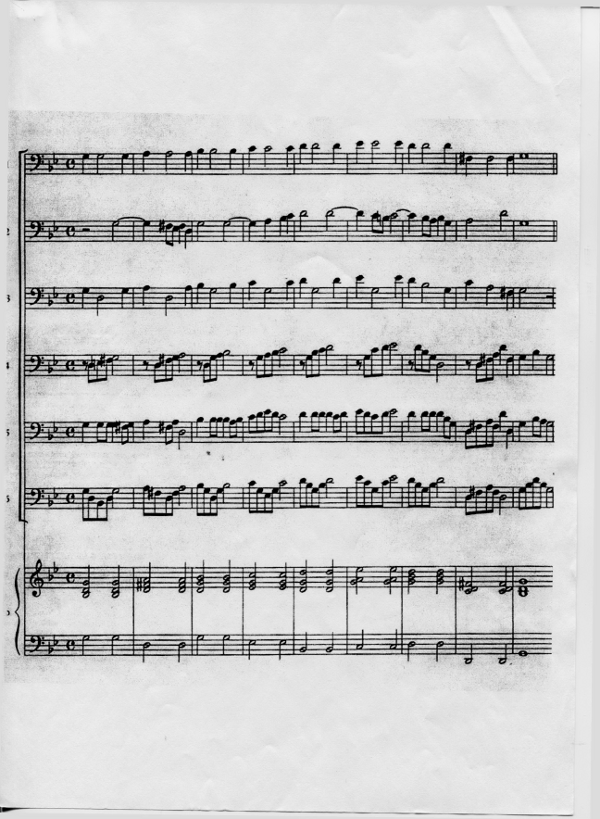 Приложение 2 (материал не весь)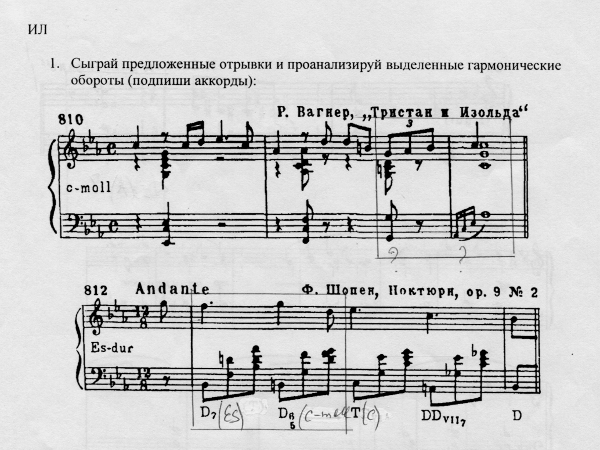 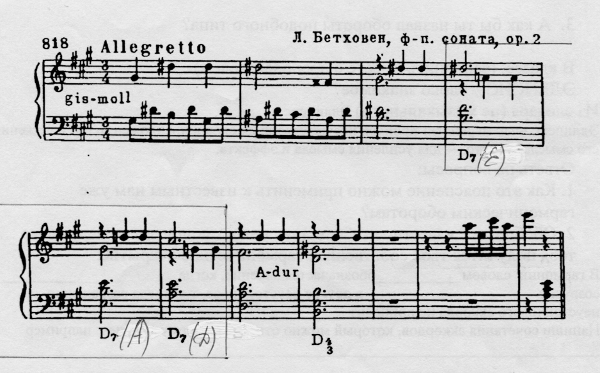 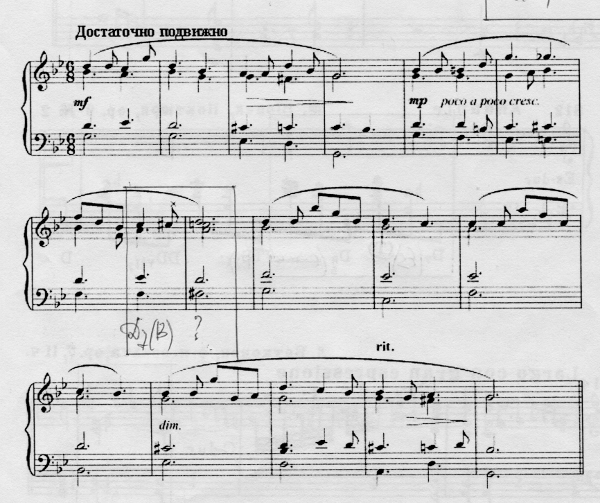 Вопросы к ИЛ: Изучи музыкальный материал и ответь на предложенные вопросы:Сформулируй, что общего во всех выделенных гармонических оборотах?Один из них тебе известен  а примере, как он называется? (речь о прерванном обороте)А) подумай и попробуй объяснить смысл названия этого гармонического оборота?Б) Можно ли все предложенные обороты отнести по смыслу к данному типу гармонических оборотов?3. Подчеркни слова с которыми у тебя ассоциируется звучание этих гармонических оборотов: предсказуемость, фокус, законченность, неожиданность, спокойствие, сюрприз, развитие, вялость, удивление…Продолжи свои ассоциации.  3.  А как бы ты назвал обороты подобного типа? 	В классе заполнить вместе с преподавателем:ЭЛЕПСИС – слово знакомое? Из словаря (не музыкального) Элепсис – намеренный пропуск несущественных слов в предложении без искажения его смысла, а часто для усиления смысла и эффекта.Ответь на вопросы:Как это пояснение можно применить к известным уже гармоническим оборотам?Обобщи всё известное тебе, вставь недостающие по смыслу слова… и утебя получится твоё собственное гармоническое открытие:В гармонии словом-__________обозначается явление, когда ________________созвучие_____________разрешается в другое неустойчивое, т.е. когда разрешение неустойчивого аккорда не приносит______________.Напиши сочетания аккордов, которые можно отнести к твоему правилу.________________________________________________________________Кстати, невредно ещё вспомнить, что недавно «пройденные» нами двойные доминанты звучат и устроены в общем-то так же, как и доминанты, а значит, с ними тоже можно проделывать эти «обманные движения». Кроме того, есть ещё один приём, который легко проделывать с двойной доминантой. Называется он «дезальтерация», -снятие альтерации,  по аналогии со словом «дезактивация» или «дезинфекция». Ведь двойная доминанта по природе не что иное как альтерированная, искажённая субдоминанта, в ней обострены тяготения звуков. Ну, а дезальтерируя её, мы снимаем напряжение, но не разрешаем этот аккорд в положенную ему доминанту, а временно уводим его в сторону. а)Сделай это сам в любых 3 тональностях на выбор и послушай как это будет звучать.Приложение 3 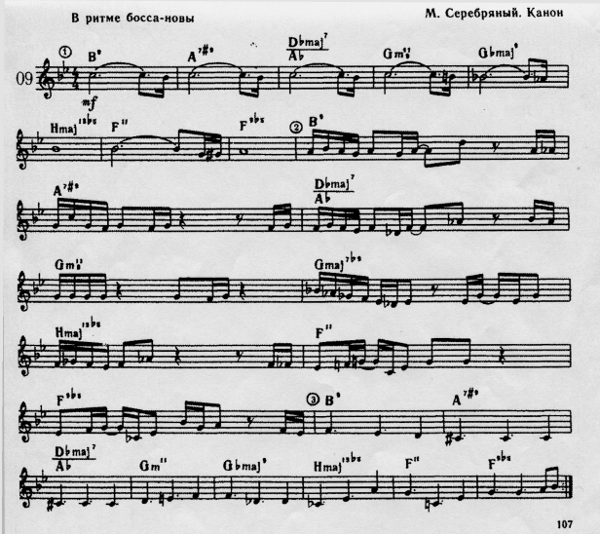 Приложение 4 (материал не весь)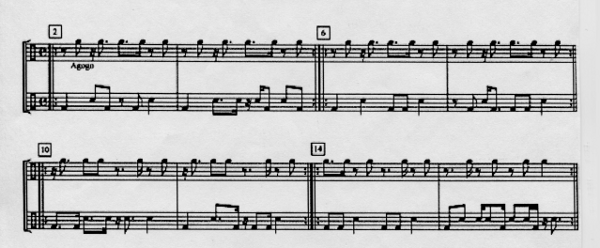 Приложение 5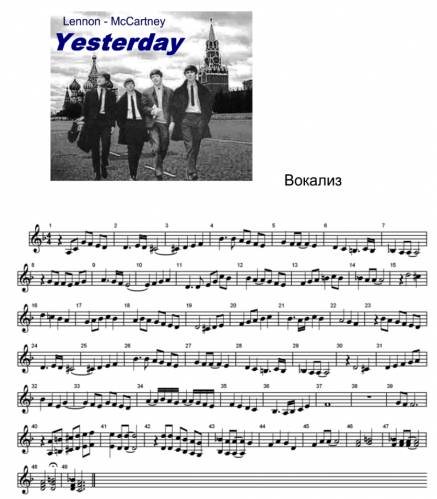 